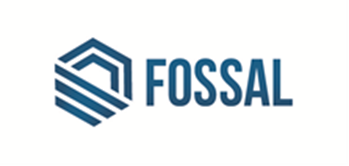 SHAREHOLDERS ´MEETING                                      	  FOR      	   AGAINST   	ABSTAIN                     	Res. 1	           		Res. 2				Res. 3	         		           Mark the box if you want to delegate your vote in favor of a person who is not a member of the Board of Directors or of the Company´s Administration and indicate the name and identity document of the person to whom you delegate your vote.  If you want representative to vote in a certain way, indicate it in the previous section.		                 Name:  _______________________________			                 D.O.I.:     _______________________________La delegación efectuada mediante la presente tarjeta faculta a la persona designada a asistir, hablar y votar en su nombre. Si usted desea limitar los alcances de su delegación, por favor marque a continuación las facultades que NO podrán ser ejercidas: 		             Voice	                                VotePlease sign this voting Instruction Card exactly as your name(s) appears(s) on the face of this card and on the books of the Depositary.  Joint owners should each sign personally.  Trustees and other fiduciaries should indicate the capacity in which they sign, and where more than one name appears, a majority must sign.  If a corporation, this signature should be that of an authorized officer who should state his or her tittle.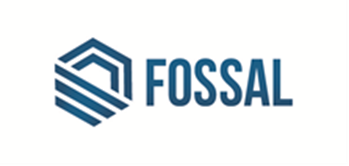 AGENDAStatement on the Social Management and economic results (annual report, external auditors report and financial statements related to the 2020 financial year).Application of losses corresponding to fiscal year 2020 and accumulated losses against to the legal reserve accounts and additional capital;Reduction of capital and investment shares account; and consequent modification of the fifth article of the Bylaws;Appointment of authorized persons and delegation of powers to subscribe the documents (publics or private) that are required to perfect agreements adopted and their implementationThe Annual Shareholders ´Meeting of Fossal S.A.A. (the “Company”) to be held at virtual platform Google Meet.  The first call will be at 10:30 am (Peruvian time) on March 23, 2021 while the second call will be at 10:30 am (Peruvian time) on March 30, 2021, to deal with the items on the agenda indicated on this card.If you wish to delegate your vote for the aforementioned Shareholders ‘Meeting, please complete, sign and send this card to the Company.  You may delegate your vote in favor of (i) a member of the board of Directors, (ii) a member of Management, (iii) any other member of the Company, or (iv) appoint a person other than a member of the Company.  If you choose to delegate your vote to a member of the Company, you must indicate the direction of your vote or each item on the agenda.  If the direction of your vote is not indicated, the delegation made will be considered invalid.  In the event of delegation of vote in favor of a person other than a member of the Company, unless expressly indicated in the direction of the vote, the representative may vote, or abstain from voting, at their discretion. The delegation made through this card empowers the representative to attend, speak and vote on your behalf.  If you wish to limit the scope of the delegation made, please indicate the limitation on the card. The option of “ABSTENTION” is not considered a vote and will not count for votes in favor or against an agenda item.If the card is signed by someone other than yourself in its representation, the documentation proving such power of representation must be sent together with the card.Only the shareholders registered in the Registration of Shares of the Company until March 12, 2021The delegation of your vote is revocable.  Your personal attendance at the Shareholders ´Meeting will produce the revocation of the delegation and the power conferred by means of this card.Documentation regarding the items on the agenda is available to you at the company´s web site https://www.fossal.pe/inversionistas.htmlAs Important Facts and SMV PortalNOTE: In order to have the aforesaid shares, this voting card MUST be received no less than 24 hours in advance of the Meeting.PLEASE MARK, DATE AND SIGN ON REVERSE SIDE AND RETURN PROMPTLY IN THE ENCLOSED ENVELOPEFOSSAL S.A.A.			(the “Company”)REPRESENTATION CARDPlease review the following pages of this card to see the agenda items that will be voted on at this Annual Shareholders Meeting.Mark the box if you wish to delegate your vote in favor of a member of the Board of Directors or of the Company´s Management and indicate the member in favor of whom you delegate your vote.  PLESE NOTE:  if you have chosen this option, you must indicate the direction of your vote for each agenda Item in the following section.  This option will prevail over any other institution indicated in this card.           Chairman           CEO           _____________________________Number of shares it owns: _____________Name: ___________________ Date:  _________ Signature: